L’école à distance – 27 avril - 1er avril mai 2020 – semaine 5Lundi 27/04Mardi 28/04Jeudi 30/04Vendredi 01/0510h0010h15Sciences : Pourquoi y a –t-il 4  saisons ? La réponse sur : https://www.lumni.fr/video/pourquoi-y-a-t-il-quatre-saisonsDéfi calcul mental – cahier de maths(voir doc)Défi calcul mental - cahier de maths(voir doc)Défi calcul mental - cahier de maths(voir doc)10h1510h30 Corrections du travail de vendredi Au fait, quel est le nom 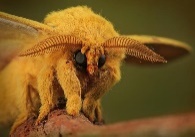 de cet animal ?(voir doc.) Corrections du travail de lundi (voir doc.)Corrections du travail de mardi(voir doc.)Corrections du travail de jeudi(voir doc.)10h3011h00Lecture - Mots croisés(voir doc.)Préparation de dictée - le son [j](voir doc.)Production écrite – cahier d’écrivainConsigne : Ecris une phrase dont tous les mots commencent par la lettre L. Essaie de la faire la plus longue possible !Production écrite – cahier d’écrivain(voir doc)11h0011h45 Préparation de dictée - le son [j](voir doc.)Littérature – le cabanon de l’oncle JoChapitre 10 – questions de lecture(voir doc.)Littérature – le cabanon de l’oncle JoLis les chapitres 11 et 12.Calcul  - cahier de maths – manuel- Calcul rapide (voir doc.)Préparation de dictée - le son [j](voir doc.)11h0011h45 Préparation de dictée - le son [j](voir doc.)14h0015h00Numération – cahier de maths -manuelDe la division à la fraction (2) :- Lis les explications du document  (voir doc.)- entraînement (avec le doc sous les yeux)Ecris ces fractions en chiffres puis calcule-les : cent six dixièmes ; quatre quarts ; trois demis ; treize tiersNous corrigerons pendant la classe virtuelle ce soir.Numération – cahier de maths De la division à la fraction (2)- Entraînement (avec le doc sous les yeux)Ecris ces fractions en chiffres puis calcule-les : vingt cinquièmes ; neuf sixièmes ; trois cent deux centièmes ; quarante-cinq dixièmes ; trente et un quarts ; vingt cinq demis. Géométrie  - site LUMNI Ecoute ces deux courtes vidéos - Reconnaître des droites perpendiculaires :https://www.lumni.fr/video/reconnaitre-des-droites-perpendiculaires- Tracer des droites perpendiculaires :https://enseignants.lumni.fr/fiche-media/00000002836/tracer-des-perpendiculaires.html- Réalise la construction géométrique (voir doc.)Histoire – la société gauloiseC’est pas sorcierhttps://www.youtube.com/watch?v=2wpqoI41heI15h0016h00Histoire – Questions de compréhension (voir doc.)Poésie – Arts Plastiques- Apprends « L’écolier » jusqu’à « bestiole »- Illustre la poésie (crayons de couleurs ou feutres)Préparation de dictée - le son [j](voir doc.) Arts – recherches sur InternetLa jeune fille à la perle(voir doc.)